Hvaljen Isus i Marija!Draga djeco, šaljem vam zadatak za ovaj tjedan.1. Prekriži se i izmoli Zdravo Marijo2. Napiši naslov u bilježnicu     Zajedno s Isusovom majkom 3. Pogledaj video lekcijuhttps://www.youtube.com/watch?v=cJZ4n3lJlaA&list=PL9Mz0Kqh3YKo3hDnfOvb-sgXYxnxt3xbw&index=7&t=301s4. U bilježnicu ispod naslova napišiČastimo Mariju molitvom i djelima ljubavi.5. Nacrtaj za svaki dan u tjednu jedan cvijet i napiši kako možemo častiti Mariju molitvom i djelima ljubavi. Možeš se poslužiti pokazanim primjerom ili napiši neku svoju ideju.6. Riješi RADNU BILJEŽNICU na 66. stranici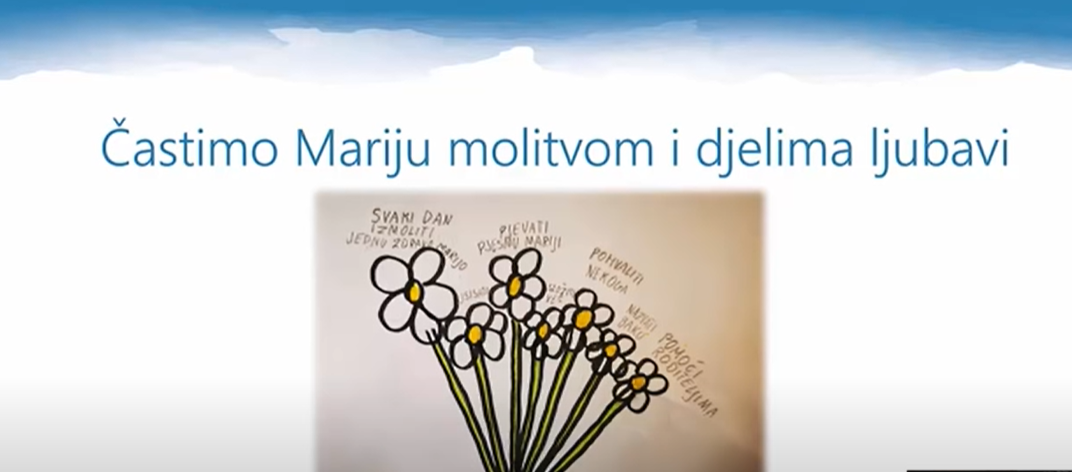 